  Prot. N. 8554/B21                                                                        Caserta lì 30/11/2016-AI DOCENTI ESPERTI-A TUTTO IL PERSONALE-AI SIGNORI GENITORI-ALL’ALBO-ALLA DSGAOggetto: INIZIO PROGETTI PTOF ( “DANZA”, “DELF”)Si comunica che in data 3 dicembre  avranno inizio i corsi  in oggetto secondo gli orari e le date riportate di seguito.PROGETTO  “DANZA MODERNA”CALENDARIO DELLE LEZIONI03/12/2016(90’) --- 17/12/2016(90’)  ---  14/01/2017(90’)  ---  21/01/2017(90’)  28/01/2017(90’) --- 04/02/2017(90’)  ---  11/02/2017(90’)  ---  18/02/2017(90’)   25/02/2017(90’)  --- 04/03/2017(90’) ---  11/03/2017(90’)  ---  18/03/2017(90’)  25/03/2017(90’)  --- 01/04/2017(90’)  --- 08/04/2017(90’) - --  22/04/2017(90’)        29/04/2017(90’)  --- 06/05/2017(90’)  --- 13/05/2017(90’)  ---  20/05/2017(90’)   P R O G E T T O  “DANZA MODERNA”CALENDARIO DELLE LEZIONI03/12/2016(90’) --- 17/12/2016(90’)  ---  14/01/2017(90’)  ---  21/01/2017(90’)  28/01/2017(90’) --- 04/02/2017(90’)  ---  11/02/2017(90’)  ---  18/02/2017(90’)   25/02/2017(90’)  --- 04/03/2017(90’) ---  11/03/2017(90’)  ---  18/03/2017(90’)  25/03/2017(90’)  --- 01/04/2017(90’)  --- 08/04/2017(90’) - --  22/04/2017(90’)        29/04/2017(90’)  --- 06/05/2017(90’)  --- 13/05/2017(90’)  ---  20/05/2017(90’)   P R O G E T T O  “D E L F”                                                   CALENDARIO DELLE LEZIONI03/12/2016(120’) ---  17/12/2016(120’)  ---14/01/2017(120’)  ---21/01/2017(120’)   28/01/2017(120’) ---  04/02/2017(120’) --- 11/02/2017(120’)  --- 18/02/2017(120’) 25/02/2017(120’)  --- 04/03/2017(120’) ----11/03/2017(120’) --- 18/03/2017(120’)   25/03/2017(120’) ---  01/04/2017(120’) ----08/04/2017(120’)                                                                                                   F.to							IL DIRIGENTE SCOLASTICO                                                                             Prof.ssa Angelina DI NARDO                                                                                                                           (Firma autografa sostituita a mezzo stampa ai sensi                                                                                                                           dell’art. 3, comma 2 del decreto legislativo n. 39/1993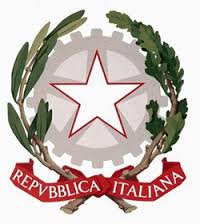 MINISTERO DELL’ISTRUZIONE DELL’UNIVERSITA’ E DELLA RICERCAI  S T IT U T O  C O M P R E N S I V O“ F. Collecini S. Leucio- Giovanni XXIII  Castel Morrone”SCUOLA DELL’INFANZIA -  SCUOLA PRIMARIASCUOLA SECONDARIA DI I° GRADO AD INDIRIZZO MUSICALEV i a G i a r d i n i   R e a l i   44 – 81100 C A S E R T ATel. 0823/301571 Fax 0823/301162C.F. 93036920614 e-mail: ceic80800n@istruzione.itSITO WEB ; www.collecini.gov.itSETTOREPLESSO/ICLASSE/ILUOGO DI FREQUENZAORARIODOCENTEDECORRENZAPrimariaErcole/Patturelli/Puccianiello /Sala/C.M.1^ e 2^Sede Centrale San LeucioSabatodalle ore 09:00 alle ore 10:30-Prof.ssaMaterazzo Tiziana03/12/2016SETTOREPLESSO/ICLASSE/ILUOGO DI FREQUENZAGIORNOORARIODOCENTEDECORRENZAPrimariaErcole/Patturelli/Puccianiello /Sala/C.M.3^ - 4^- 5^Sede Centrale San LeucioSabatodalle ore 10:45 alle ore 12:15– Prof.ssaFrigerio Alessandra03/12/2016SETTOREPLESSO/ICLASSE/ILUOGO DI FREQUENZAGIORNOORARIOLIVELLODOCENTEDECORRENZASecondariaSan Leucio1^, 2^ Edificio scolastico sede centrale San LeucioSabatoDalle ore 08:30 alle ore 10:30A1/A2Prof.ssaMorselli03/12/2016